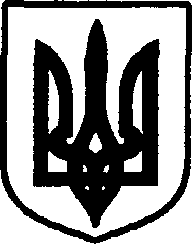 УКРАЇНАДунаєвецька міська  рада VII скликанняР І Ш Е Н Н ЯТретьої (позачергової) сесії05 січня  2016 р.                             Дунаївці	                           № 6-3/2016рПро попередню згоду на прийняття майна у комунальну власність міської ради з власності територіальних громад сіл, селищ та міста Дунаєвецького району.Розглянувши рекомендації спільного засідання постійних комісій міської ради від 05 січня 2016 року,  керуючись статтею 26 Закону України “Про місцеве самоврядування в Україні”, міська радаВИРІШИЛА:Дати попередню згоду на прийняття  у комунальну власність міської ради з власності територіальних громад сіл, селищ та міста Дунаєвецького району приміщення трудового архіву за адресою: вул. Красінських, буд. 12, м. Дунаївці, Дунаєвецький район, Хмельницька область.Контроль за виконанням рішення  покласти на постійну комісію з питань житлово-комунального господарства, комунальної власності, промисловості, підприємництва та сфери послуг.Міський голова                                								В.Заяць   